Straßen, Verkehr und kommunaler Hochbau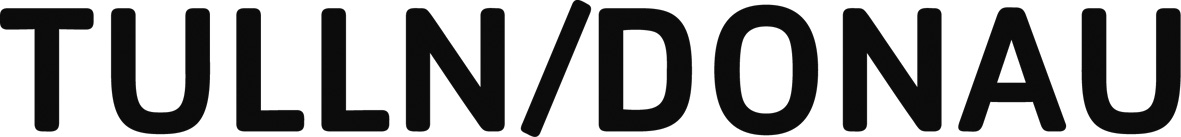 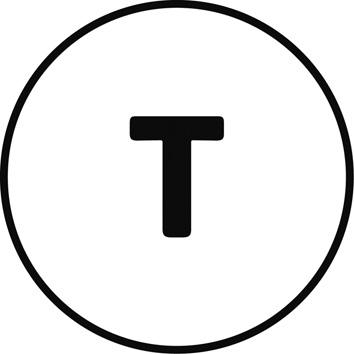 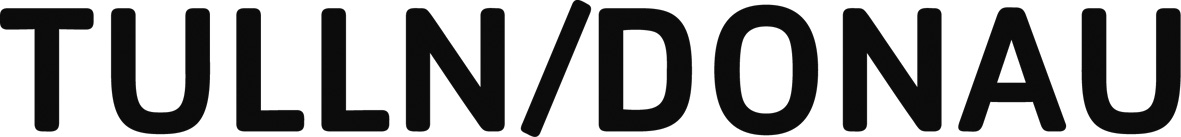 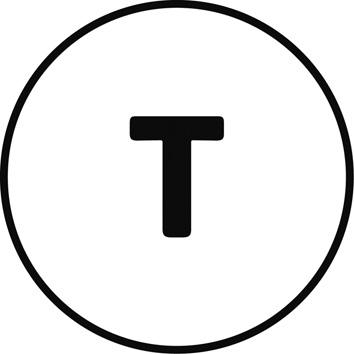 -Ansuchen um Erteilung einer Einfahrtsgenehmigungfür Beschäftigte in die Parkgaragen der Stadt Tulln*) PK = Parkkarte		**) vom Antragsteller leserlich (in Blockschrift) auszufüllenBeschreibung der Parkkarte (PK) / Allgemeine Geschäftsbedingungen:Die PK / Einfahrtsgenehmigung gilt nur für Beschäftigte von Tullner Betrieben und Behörden ab 01.11.2011 in der jeweils beantragten ParkgarageDas Fahrzeug darf NUR im 2.Obergeschoss (Freigeschoss) der beantragten Parkgarage abgestellt werden. Die Abstellung in anderen Geschossen ist – mit Ausnahme der genehmigten Beschäftigten-Parkkarten für das Untergeschoss d. Frauentorparkgarage - NICHT gestattet.Gültig ab der erstmaligen Benützung der ausgegebenen PK auf die Dauer von 1 Monat.Gültig nur werktags von Montag bis Freitag jeweils von 06:00 bis 19:30 Uhr und Samstag von 06:00 bis 17:00 Uhr. Die PK verliert nach Ablauf automatisch ihre Gültigkeit. Eine Rückgabe ist nicht erforderlichDie Kosten für die PK / Einfahrtsgenehmigung betragen EUR 10,00 incl. 20 % MWSt. pro Monat pro ausgegebener PK und sind beim Bürgerservice der Stadtgemeinde Tulln (STG-Tulln) bei Ausgabe der PK zu entrichten. Der Preis unterliegt der jährlichen Index-Anpassung.Außerhalb der angeführten Zeiten gelten die Parktarife lt. Aushang (z.B. pauschaler Nachttarif von 19:00 bis 08:00 zum Preis von EUR 1,00 incl. 20 % MWSt.)Die gesondert ausgegebene Parkvignette muss sichtbar an der Innenseite der Windschutzscheibe des jeweiligen Fahrzeuges angebracht werdenEntsprechende Nachweise der Beschäftigung sind bei Antragstellung vom Antragsteller unaufgefordert zu erbringen. Bei Verlängerung der PK nach dem 1.Monat ist nur mehr ein Beschäftigungsnachweis zu erbringen.Die Abwicklung erfolgt über das BürgerserviceDie ausgegebene PK ist UNBEDINGT bei JEDER Ein- und Ausfahrt zu verwenden.Eventuelle Nachzahlungen können entweder direkt bei der Ausfahrt (mit Kredit- oder Bankomatkarte) oder beim Kassenautomaten (mit Kredit oder Bankomatkarte bzw. in bar) erfolgenZur Kontrolle, ob das Fahrzeug korrekt abgestellt wurde, erfolgen durch die STG-Tulln eine automatische Kennzeichenerfassung und automatische Meldung an den Wachdienst. Mit Unterfertigung des gegenständlichen Ansuchens erteilt der Antragsteller ausdrücklich die Zustimmung zur automatischen Verarbeitung der KennzeichendatenWird seitens der STG-Tulln festgestellt, dass das Fahrzeug nicht korrekt abgestellt wurde, wird die PK unverzüglich gesperrt - eine weitere Benützung ist somit nicht mehr möglich. Weiters wird dem Karteninhaber eine Sperrgebühr von EUR 50,00 incl. 20 % MWSt. in Rechnung gestelltDiese Genehmigung stellt nur eine Einfahrtsgenehmigung dar. Es besteht KEIN Anspruch auf einen Stellplatz. Ebenso besteht kein besonderer Versicherungsschutz. Mit der ausgegebenen PK kann jeweils mit nur einem Fahrzeug eingefahren und geparkt werden. Nach erfolgter Einfahrt ist der Einfahrtsschranken gesperrt. Eine weitere Einfahrt ist erst nach zuvor erfolgter Ausfahrt wieder möglich. Das Abstellen von Fahrzeugen ohne Kennzeichen ist nur mit Genehmigung der STG-Tulln gestattet. Im Übrigen gilt in der Parkgarage die StVO 1960 (Straßenverkehrsordnung) sowie die Garagenordnung lt. Aushang. Der Inhaber nimmt mit Übernahme der PK und Einzahlung des Gesamtbetrages die allgemeinen Geschäftsbedingungen sowie die Garagenordnung zur Kenntnis. Bei Zuwiderhandlung wird die PK gesperrt sowie das Fahrzeug kostenpflichtig abgeschlepptDatenschutz: Die STG-Tulln ermittelt und verarbeitet Stammdaten sowie andere vom Benutzer im Rahmen des Vertragsverhältnisses zur Kenntnis gebrachte personenbezogene Daten. Der Benutzer erteilt seine ausdrückliche Zustimmung, dass seine personenbezogenen Daten in Erfüllung dieses Vertrages automationsunterstützt gespeichert und verarbeitet werden. Die STG-Tulln sichert die vertrauliche Behandlung seiner Daten entsprechend den Bestimmungen des Datenschutzgesetzes zu. Die Daten werden nur für Zwecke der Kontrolle des in die Parkgarage eingefahrenen und abgestellten Fahrzeuges verwendet und an sich nicht zu anderen Zwecken an Dritte weitergegeben.Tulln, am ____________________________	____________________________	____________________________	Unterschrift Antragsteller	Unterschrift Stadtgemeinde Tulln PARKGARAGE ALBRECHTSGASSE FRAUENTORGASSE FRAUENTORGASSE - UG ALBRECHTSGASSE FRAUENTORGASSE FRAUENTORGASSE - UG ALBRECHTSGASSE FRAUENTORGASSE FRAUENTORGASSE - UGLfd.Nr.	/ 2019Parkvignette-Nr.Nr. PK* Monat   1Nr. PK Monat   2Nr. PK Monat   3Nr. PK Monat   4Nr. PK Monat   5Nr. PK Monat   6Nr. PK Monat   7Nr. PK Monat   8Nr. PK Monat   9Nr. PK Monat 10Nr. PK Monat 11Nr. PK Monat 12Parkkarte GESPERRT	Sperr-Datum:Antragsteller: **Antragsteller: **Antragsteller: **Antragsteller: **Name / Vorname:PLZ, Ort:, Straße, Nr.:Tel. / Handy-Nr.:Mail:Fahrzeug 1: **				eine Kopie des Zulassungsscheines ist beizulegenFahrzeug 1: **				eine Kopie des Zulassungsscheines ist beizulegenFahrzeug 1: **				eine Kopie des Zulassungsscheines ist beizulegenFahrzeug 1: **				eine Kopie des Zulassungsscheines ist beizulegenPol. Kennzeichen:Fahrzeug / Farbe:Fahrzeug 2: **				eine Kopie des Zulassungsscheines ist beizulegenFahrzeug 2: **				eine Kopie des Zulassungsscheines ist beizulegenFahrzeug 2: **				eine Kopie des Zulassungsscheines ist beizulegenFahrzeug 2: **				eine Kopie des Zulassungsscheines ist beizulegenPol. Kennzeichen:Fahrzeug / Farbe:Beschäftigt bei: **Beschäftigt bei: **Beschäftigt bei: **Beschäftigt bei: **FIRMA:PLZ, Ort, Anschrift:Mail:Beschäftigungsnachweise:Beschäftigungsnachweise:Beschäftigungsnachweise:Beschäftigungsnachweise:ErstantragMonat 2Monat 3Monat 4Datum:Datum:Datum:Datum: BEZ / BÜS BEZ / BÜS BEZ / BÜS BEZ / BÜSMonat 5Monat 6Monat 7Monat 8Datum:Datum:Datum:Datum: BEZ / BÜS BEZ / BÜS BEZ / BÜS BEZ / BÜSMonat 9Monat 10Monat 11Monat 12Datum:Datum:Datum:Datum: BEZ / BÜS BEZ / BÜS BEZ / BÜS BEZ / BÜS